【記載例】2022年度　学祭期団体企画企画書記載例をもとに作成してください。新型コロナウイルス感染症対策について実施する新型コロナウイルス感染症対策(募集冊子P１1～参照)1. 区分に関わらない対策2. 展示3. ライブ・コンサート、演芸等（屋内）４. 体験に準ずる企画５. その他◆コロナウイルス感染症における具体的な対策をお書きください。マスクの着用。こまめな手洗い、手指の消毒。会場内の椅子を1m間隔で設置し、観客どうしの距離を1m空けるようにする。演奏者どうしの距離も1m空ける。ステージと観客との距離を2m空ける。演奏の前後に、多くの人が触れると予想されるドアノブを消毒する。立命館大学学園祭実行委員会学園祭実行委員長　殿　　　　　　　　　　　　　　　　　　　　　　　　　　　　　　2022年7月 11日誓約書私たちは2022年度立命館大学学園祭期において企画を行うにあたり、下記の事項を厳守し誠実に参加することを誓います。下記の事項に反した場合は企画実行の権利を取り消されても異議はありません。記企画書通りに企画を実施すること企画運営において暴力行為、差別的行為、宗教的、反社会的行為は行わないこと企画実施中に不可抗力以外の理由で発生した事故に関する責任は団体が負うこと備品を破損・紛失した際には団体の責任において弁償することその他本冊子に記載されている内容に従うこと学園祭実行委員会・特別事業部からの指示に従うこと学園祭実行委員会・大学関係者からの企画中止の判断が渡された場合、直ちにその　　　　　　　指示に従うこと以上　　　　　　　　　　　　　　　　　　　　団体名称：　　立命軽音クラブ　　　　　　企画責任者：　　立命　太郎　　　　　　　学生証番号：　　　01234556789　　現住所：　〒○○〇-○○○○　△市△町△-△連絡先(携帯)：　　　　xxx-xxxx-xxxx　　施設使用願※希望に添えない場合もあるため、第一希望以外の施設となった場合も想定して企画を考えてください。※希望する企画場所は必ず第三希望まで記入してください。※催し物会場を希望する場合は、必ず第一希望にその施設を記入してください。※予定収容人数は企画要員を含めた人数で記入してください。企画実施希望控え室希望（必要時のみ）※活動場所を独自で持っている団体は、原則としてそちらを利用してください。Q質問（施設調整の際に参考にさせていただきます）該当するものに✓をお願いいたします。施設利用の際、最優先事項は何ですか？　広さ　　収容人数　　環境　　　設備　　その他（　　　　　　　　　　　　　　　　　　　　　　　　）外部からの音に関して　企画中に楽器による演奏などで、大きな音を出す静かさを求める企画なので、外部からの音漏れは困る外部からの音漏れも大音量でなければ妥協できるAV卓は使用しますか？　希望する　希望しない備品使用願・必要性の高い順に、必要最低限の備品を書いて下さい。（過剰見積もりは禁止です！）　　※使用意図の明確でないものは調整の対象から外させていただきます。・前日準備・後日撤収などで使用する備品や、自団体で用意する備品も忘れずに記入して下さい。・学校の備品を使用しない場合は、下の□に✓を入れてください。学校の備品は使用しない台車・脚立希望電力使用願※電力を使用しない場合は提出する必要はありません。☆使用希望電気器具使用する電気器具の電力を調べて、記入して下さい。[ワット(W)＝アンペア(A)×ボルト(V)]学校備品で電力が分からない場合は、特別事業部に相談してください。総電力数→142☆使用日時車輛入構希望用紙・備品搬入などの理由で、車輛入構を希望しますか？該当する方に✓をお願いいたします。車輛入構を希望します。車輛入構を希望しません。※構内は原則入構禁止かつ駐車禁止です。※次ページの「2022度学祭期団体企画車輛入構申請書」を記入していただく必要があります。※車輛入構は原則1団体につき1台までです。※入構の際は警備員の指示に従ってください。2022年度学祭期団体企画車輛入構申請書※必ず全項目記入お願いします。不備がある場合、許可証を発行できません。※前日・当日以外の入構は各自で申請を行ってください 。※複数台数での入構希望の場合は1台につき1枚記入してください。企業協賛申請書類企業協賛を受ける理由企業協賛名（正式名称全て）企業形態　　広告による掲載料の獲得　　商品獲得　　物品貸与　　物品譲渡　　　　　　　その他（　　　　　　　　　）当日企業の方が入構する場合の理由(何をするため)やその形態(人数、入構方法など)企業・店に対して行うこと　企業名の公表　→　ポスター　ビラ　ステッカー　その他（　　　　　）　配布物　　　　→　ポスター　ビラ　ステッカー　サンプル　　　　　　　　　　　その他（　　　　　）　賞品の展示　その他（　　　　　　　　　　　　　　　　　　　　　　　　　　）☆広告獲得の値段立命館大学学園祭実行委員会学園祭実行委員長　殿　　　　　　　　　　　　　　　　　　　　　　　　　　　　　　　2022年　　月　　日企業協賛に関する誓約書企業協賛ガイドライン及び注意事項に記載されている事項を守ることを誓います。違反行為をした場合、企画やビラの配布などを中止する措置をとられても異議を申し立てる事はありません。また、学園祭実行委員会の指示に随時従います。　　　　　　　　　　　　　　　　　　　　　　団体名称：　　　　　　　　　　　　企画責任者：　　　　　　　　　　　学生証番号：　　　　　　　　　　　現住所：　　　　　　　　　　　　　　連絡先(携帯)：　　　　　　　　　　(事業部記入欄)O -　　企画名称立命軽音クラブが学園祭を盛り上げる！！立命軽音クラブが学園祭を盛り上げる！！団体名称立命軽音クラブ立命軽音クラブ団体区分中央パート／公認団体（学術　学芸　体育会）同好会（学術　学芸　体育会）／任意団体（学術　学芸）登録団体／その他中央パート／公認団体（学術　学芸　体育会）同好会（学術　学芸　体育会）／任意団体（学術　学芸）登録団体／その他企画責任者名前（ふりがな）立命　太郎企画責任者学籍番号01234556789企画責任者携帯番号xxx-xxxx-xxxx企画責任者学内アドレスxx1234yy＠ed.ritsumei.ac.jp企画副責任者名前立命　次郎企画副責任者学籍番号01234556789企画副責任者携帯番号xxx-xxxx-xxxx企画副責任者学内アドレスxx1234yy＠ed.ritsumei.ac.jp会計責任者名前立命　花子会計責任者学籍番号01234556789会計責任者携帯番号xxx-xxxx-xxxx会計責任者学内アドレス　xx1234yy＠ed.ritsumei.ac.jp企画意図このコロナ禍で普段の練習の成果を発表する機会が減少しているため、この学園祭を機に活動成果を外部へと発表する。また、学園祭には学内者だけでなく学外者の方も多数来場されるので、より多様な人たちに自分たちの演奏を通じて音楽に触れてもらえると考える。このコロナ禍で普段の練習の成果を発表する機会が減少しているため、この学園祭を機に活動成果を外部へと発表する。また、学園祭には学内者だけでなく学外者の方も多数来場されるので、より多様な人たちに自分たちの演奏を通じて音楽に触れてもらえると考える。目標日頃の活動の成果を十分に発揮し、質の高いクオリティで演奏する。また、団体企画の一つとして演奏会という形態を行うことで、より多くの人々に来場してもらい、学園祭を盛り上げる。日頃の活動の成果を十分に発揮し、質の高いクオリティで演奏する。また、団体企画の一つとして演奏会という形態を行うことで、より多くの人々に来場してもらい、学園祭を盛り上げる。獲得目標人数　　　　　50　人　　　　　50　人企画形態展示　／　参加・体験　／　演奏パフォーマンス　／　その他展示　／　参加・体験　／　演奏パフォーマンス　／　その他団体紹介（100字程度）普段は学生ホールにて各バンドで集まって練習しています。好きなときに好きな曲を演奏できるので楽しく練習できます。大学で初めて楽器を触った人たちも、一緒に練習してみんなと楽しく演奏しています。普段は学生ホールにて各バンドで集まって練習しています。好きなときに好きな曲を演奏できるので楽しく練習できます。大学で初めて楽器を触った人たちも、一緒に練習してみんなと楽しく演奏しています。具体的内容（どのような企画なのか)＜学生ホールでの演奏会＞部員で構成されている各バンドが順番に演奏する企画。出演バンド数の合計は8。持ち時間は各40分。各バンドの間にMCを挟み、バンドや曲の紹介などをする。来場者の途中入場・退場は自由。全体のタイムスケジュールは以下の通りです。11:00～11:05挨拶(1)11:05～11:45演奏バンド「◯◯」演奏人数5人曲目「◯◯」「××」「△△」の3曲MC、バンド、機材転換(2)11:50～12:30演奏バンド「◯◯」演奏人数5人曲目「◯◯」「××」「△△」の3曲MC、バンド、機材転換(3)12:35～13:15演奏バンド「◯◯」演奏人数5人曲目「◯◯」「××」「△△」の3曲MC、バンド、機材転換(4)13:20～14:00演奏バンド「◯◯」演奏人数5人曲目「◯◯」「××」「△△」の3曲MC、バンド、機材転換(5)14:05～14:45演奏バンド「◯◯」演奏人数「4人」曲目「◯◯」「××」「△△」「□□」MC、バンド、機材転換(6)14:50～15:30演奏バンド「◯◯」演奏人数5人曲目「◯◯」「××」「△△」の3曲MC、バンド、機材転換(7)15:35～16:15演奏バンド「◯◯」演奏人数5人曲目「◯◯」「××」「△△」の3曲MC、バンド、機材転換(8)16:20～17:00演奏バンド「◯◯」演奏人数5人曲目「◯◯」「××」「△△」の3曲＜学生ホールでの演奏会＞部員で構成されている各バンドが順番に演奏する企画。出演バンド数の合計は8。持ち時間は各40分。各バンドの間にMCを挟み、バンドや曲の紹介などをする。来場者の途中入場・退場は自由。全体のタイムスケジュールは以下の通りです。11:00～11:05挨拶(1)11:05～11:45演奏バンド「◯◯」演奏人数5人曲目「◯◯」「××」「△△」の3曲MC、バンド、機材転換(2)11:50～12:30演奏バンド「◯◯」演奏人数5人曲目「◯◯」「××」「△△」の3曲MC、バンド、機材転換(3)12:35～13:15演奏バンド「◯◯」演奏人数5人曲目「◯◯」「××」「△△」の3曲MC、バンド、機材転換(4)13:20～14:00演奏バンド「◯◯」演奏人数5人曲目「◯◯」「××」「△△」の3曲MC、バンド、機材転換(5)14:05～14:45演奏バンド「◯◯」演奏人数「4人」曲目「◯◯」「××」「△△」「□□」MC、バンド、機材転換(6)14:50～15:30演奏バンド「◯◯」演奏人数5人曲目「◯◯」「××」「△△」の3曲MC、バンド、機材転換(7)15:35～16:15演奏バンド「◯◯」演奏人数5人曲目「◯◯」「××」「△△」の3曲MC、バンド、機材転換(8)16:20～17:00演奏バンド「◯◯」演奏人数5人曲目「◯◯」「××」「△△」の3曲配置図（企画をするにあたって備品等をどのように配置するか、常駐する部員の立ち位置など）常駐する部員の人数　5　人第一希望の学生ホール1で企画を行う場合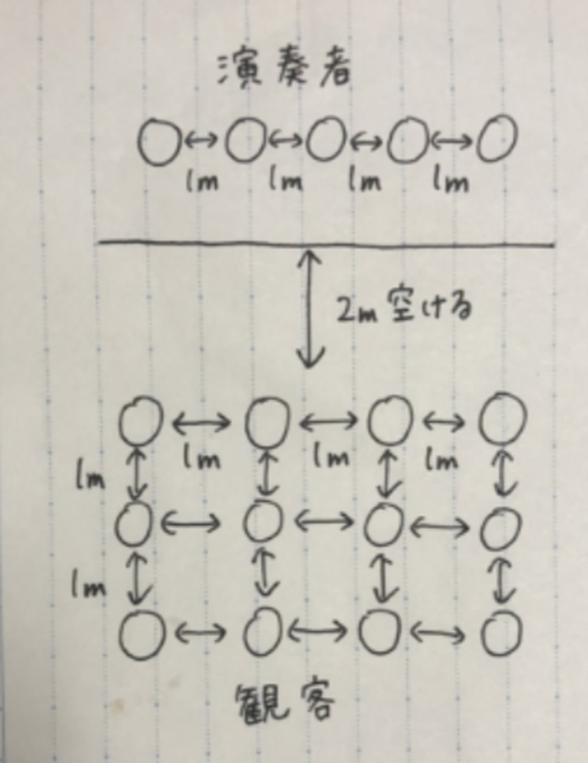 第二希望のB棟カンファレンスホールで企画を行う場合B棟カンファレンスホールはもともと椅子が設置されているので、前から順に座席通りに座ってもらう第三希望のB棟グランドホールで企画を行う場合B棟グランドホールにはもともと椅子が設置されているので、前から順に座席通りに座ってもらう常駐する部員の人数　5　人第一希望の学生ホール1で企画を行う場合第二希望のB棟カンファレンスホールで企画を行う場合B棟カンファレンスホールはもともと椅子が設置されているので、前から順に座席通りに座ってもらう第三希望のB棟グランドホールで企画を行う場合B棟グランドホールにはもともと椅子が設置されているので、前から順に座席通りに座ってもらう当日までの準備スケジュール(リハーサル、広報活動)及びタイムテーブル(当日準備・企画開始・終了・撤収時刻)※OIC学園祭前日が統一補講日のため使用が難しい場所がある可能性がございます。数日前のリハーサルを推奨致します。前日前日前日準備：10:00～11:00リハーサル：11:00～17:00撤収：17:00～18 :00当日までの準備スケジュール(リハーサル、広報活動)及びタイムテーブル(当日準備・企画開始・終了・撤収時刻)※OIC学園祭前日が統一補講日のため使用が難しい場所がある可能性がございます。数日前のリハーサルを推奨致します。当日当日当日準備：10:00～11:00企画：11:00～17:00撤収：17:00～18:00企画での収入あり／なし(どちらかにチェックをしてください)※ありの場合、入場料か物品販売にチェックをして、必要事項を記入してください企画での収入あり／なし(どちらかにチェックをしてください)※ありの場合、入場料か物品販売にチェックをして、必要事項を記入してください入場料単価：　円枚数：　枚単価：　円枚数：　枚企画での収入あり／なし(どちらかにチェックをしてください)※ありの場合、入場料か物品販売にチェックをして、必要事項を記入してください企画での収入あり／なし(どちらかにチェックをしてください)※ありの場合、入場料か物品販売にチェックをして、必要事項を記入してください物品販売品目：単価：　円個数：　個品目：単価：　円個数：　個広報手段広報手段事前Twitter、InstagramなどのSNSでの宣伝、ビラ(置き配布)Twitter、InstagramなどのSNSでの宣伝、ビラ(置き配布)広報手段広報手段当日Twitter、InstagramなどのSNSでの宣伝ビラ(置き配布)Twitter、InstagramなどのSNSでの宣伝ビラ(置き配布)その他　検討事項や不安要素、学園祭実行委員会に伝えたいことがあれば記入してくださいその他　検討事項や不安要素、学園祭実行委員会に伝えたいことがあれば記入してくださいその他　検討事項や不安要素、学園祭実行委員会に伝えたいことがあれば記入してくださいその他　検討事項や不安要素、学園祭実行委員会に伝えたいことがあれば記入してくださいその他　検討事項や不安要素、学園祭実行委員会に伝えたいことがあれば記入してください企業協賛あり／なし募金あり／なし今回記入していただいた個人情報は「個人情報に関する規約」に基づき、いかなる第三者にも提供致しません。個人情報を不用意に閲覧できないように厳重に管理致します。以上のことに承諾する　／　承諾しない今回記入していただいた個人情報は「個人情報に関する規約」に基づき、いかなる第三者にも提供致しません。個人情報を不用意に閲覧できないように厳重に管理致します。以上のことに承諾する　／　承諾しない今回記入していただいた個人情報は募集冊子の「新型コロナウイルス感染症対策」に基づき、いかなる第三者にも提供致しません。個人情報を不用意に閲覧できないように厳重に管理致します。以上のことに承諾する　／　承諾しない団体名立命軽音クラブ第一希望希望使用施設学生ホール1第一希望希望理由音出しが可能だから。また、倉庫が近いため設営準備がしやすいから。第一希望予定収容人数30人第二希望希望使用施設B棟カンファレンスホール第二希望希望理由広さが十分で、演奏者間の距離や、観客との距離を十分にとった上で演奏が行えると考えるため。第二希望予定収容人数50人第三希望希望使用施設B棟グランドホール第三希望希望理由音出しが可能だから。多くの来場者を呼べるから。第三希望予定収容人数300人控え希望施設使用用途使用日時使用人数備品No備品名個数使用希望日用途No57パイプ椅子2512/3・12/4演奏席、客席No14有線マイク212/3・12/4MCが使うNo13PAセット(大)112/3・12/4MCが使うNoNoNoNoNoNoNo台車or脚立使用希望日時用途団体名立命軽音クラブ電気器具一つのワット数個数合計ワット数使用用途マイク502100MCが使うPAセット42142MCが使う日程電気使用時間12/3　　　　    11：00 ～　17：0012/4　　　　　　11：00 ～　17：00　　　　　　：　　　　　　～　　　　　　　：　　　　　　　：　　　　　　～　　　　　　　：　　　　　　：　　　　　　～　　　　　　　：　　企画名団体名企画者氏名学籍番号企画者電話番号団体責任者氏名学籍番号団体責任者電話番号運転手入構希望日前日（12月3日）前日（12月3日）時　　分　～　　時　　分時　　分　～　　時　　分入構希望日当日（12月4日）当日（12月4日）時　　分　～　　時　　分時　　分　～　　時　　分車種自家用車　　レンタカー　トラック　タクシー自家用車　　レンタカー　トラック　タクシー自家用車　　レンタカー　トラック　タクシー自家用車　　レンタカー　トラック　タクシー車名（自家用車のみ）車輌ナンバー車輌ナンバー車の色企画名：団体名：団体責任者：氏名：学生証番号：携帯電話番号：企画責任者：氏名：学生証番号：携帯電話番号：単価個数合計